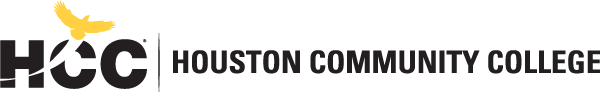 Intensive English Program ESL/Intensive English Departmenthttps://www.hccs.edu/programs/areas-of-study/liberal-arts-humanities--education/intensive- english-esl/ | Lecture | #1256 | Online |  3 Hours Lecture/2 Hours Lab | 80 hours per semesterInstructor Contact InformationPlease feel free to contact me concerning any problems that you are experiencing in this course. Your performance in my class is very important to me. I am available to hear the concerns and just to discuss course topics.Instructor’s Preferred Method of ContactWhat’s Exciting About This CourseMy Personal WelcomePrerequisites and/or Co-RequisitesA passing grade in COMG 1091 or, for incoming students, placement exam cut-offsCanvas Learning Management SystemThis section of ESOL 0351 will use Canvas (https://eagleonline.hccs.edu) to supplement in- class assignments, exams, and activities. HCCS Open Lab locations may be used to access the Internet and Canvas. USE FIREFOX OR CHROME AS THE INTERNET BROWSER.Scoring Rubrics, Sample Assignments, etc.Instructional MaterialsTextbook InformationThe textbook listed below is required for this course."Great Writing 3: From Great Paragraphs to Great Essays" (5th edition) by Keith S. Folse, Elena Solomon & David Clabeaux (Pearson). ISBN: The book is included in a package that contains the text as well as an access code and are found at the HCC Bookstore. You may either use a hard copy of the book, or rent the e-book from National Geographic. Order your book here: HCC BookstoreStudents may also purchase the books online: 

2. Link to Great Writing ebook. Instant Access:

https://www.cengage.com/webapp/wcs/stores/servlet/en/micrositesus/NGLELT-GWGICGREX?catalogId=10551&langId=-1&storeId=10151Scroll down and you will see the link to Great Writing 3 in the bottom of the page. 

Other Instructional ResourcesTutoringHCC provides free, confidential, and convenient academic support, including writing critiques, to HCC students in an online environment and on campus. Tutoring is provided by HCC personnel in order to ensure that it is contextual and appropriate. Visit the HCC Tutoring Services website for services provided.LibrariesThe HCC Library System consists of 9 libraries and 6 Electronic Resource Centers (ERCs) that are inviting places to study and collaborate on projects. Librarians are available both at the libraries and online to show you how to locate and use the resources you need. The libraries maintain a large selection of electronic resources as well as collections of books, magazines, newspapers, and audiovisual materials. The portal to all libraries’ resources and services is the HCCS library web page at http://library.hccs.edu.Supplementary InstructionSupplemental Instruction is an academic enrichment and support program that uses peer- assisted study sessions to improve student retention and success in historically difficult courses. Peer Support is provided by students who have already succeeded in completion of the specified course, and who earned a grade of A or B. Find details at http://www.hccs.edu/resources-for/current-students/supplemental-instruction/.Course OverviewESOL 0351 introduces students to the basic principles of the multi-paragraph composition, focusing especially on the role of the introductory and concluding paragraphs, drafting an effective thesis statement, and organizing the composition according to a clear logical pattern.Core Curriculum Objectives (CCOs)After taking ESOL 0351, the student should:1. Use correct spelling, capitalization, and punctuation appropriate to the level  2. Show control of forms for simple present, present progressive, simple past, past      progressive, present perfect, and future  3. Write simple sentences and compound sentences using all seven of the coordinating      conjunctions and conjunctive adverbs/sentence connectors  4. Write complex sentences with adverb clauses with a relatively high level of accuracy  5. Write complex sentences with adjective and noun clauses and conditional clauses with      limited accuracy  6. Generate ideas through prewriting  7. Organize and write a sophisticated paragraph with a clear topic sentence, supporting      sentences, and a concluding sentence using familiar or new material  8. Organize and write a moderately sophisticated five-paragraph essay of at least 200 – 300       words with an introductory paragraph and thesis statement, supporting paragraphs, and a      concluding paragraph based on familiar or new material in various rhetorical patterns using      correct essay form  9. Revise a paragraph or essay whose errors have been identifiedProgram Student Learning Outcomes (PSLOs)After completing the Intensive English program, the student will: Produce an oral presentation exhibiting level-appropriate pronunciation and fluency Demonstrate comprehension of a level-appropriate listening passage.Transform simple sentences into complex ones using a variety of grammatical structures appropriate to the levelCompose a composition that is appropriate to the level in terms of fluency, organization, and grammatical accuracy;Read and summarize a level-appropriate text.Course Student Learning Outcomes (CSLOs)After taking ESOL 0351, the student should:  1.  Use correct spelling, capitalization, and punctuation appropriate to the level  2. Show control of forms for simple present, present progressive, simple past, past      progressive, present perfect, and future  3. Write simple sentences and compound sentences using all seven of the coordinating      conjunctions and conjunctive adverbs/sentence connectors  4. Write complex sentences with adverb clauses with a relatively high level of accuracy  5. Write complex sentences with adjective and noun clauses and conditional clauses with      limited accuracy  6. Generate ideas through prewriting  7. Organize and write a sophisticated paragraph with a clear topic sentence, supporting      sentences, and a concluding sentence using familiar or new material  8. Organize and write a moderately sophisticated five-paragraph essay of at least 200 – 300      words with an introductory paragraph and thesis statement, supporting paragraphs, and a      concluding paragraph based on familiar or new material in various rhetorical patterns using      correct essay form  9. Revise a paragraph or essay whose errors have been identifiedLearning ObjectivesStudents will:1.1	Correctly spell level-appropriate vocabulary used in compositions;1.2	Apply rules for capitalization;1.3	Apply punctuation rules.2.1	Use a variety of simple, progressive, and perfect verb tenses as well as gerunds and infinitives, based on the writing assignment.3.1	Produce compound sentences, using the seven coordinating conjunctions as well as conjunctive adverb sentence connectors;3.2	Produce complex sentences using a variety of subordinating conjunctions based on the writing assignment;3.3	Produce complex sentences using adjective (relative) clauses;3.4	Produce complex sentences using noun clauses.4.1	Use prewriting strategies to generate a topic;4.2	Write a clear, concise thesis statement;4.3	Organize a draft by preparing a well-formatted outline;4.4	Write a draft of a multi-paragraph essay of 200-300 words, with a clear thesis in the introductory paragraph and a concluding paragraph;4.5	Revise the composition after receiving both peer and instructor feedback.Student SuccessExpect to spend at least twice as many hours per week outside of class as you do in class studying the course content. Additional time will be required for written assignments. The assignments provided will help you use your study hours wisely. Successful completion of this course requires a combination of the following:Reading the textbookAttending class in person and/or onlineCompleting assignmentsParticipating in class activitiesThere is no short cut for success in this course; it requires reading (and probably re-reading) and studying the material using the course objectives as a guide.Instructor and Student ResponsibilitiesAs your Instructor, it is my responsibility to:Provide the grading scale and detailed grading formula explaining how student grades are to be derivedFacilitate an effective learning environment through learner-centered instructional techniquesProvide a description of any special projects or assignmentsInform students of policies such as attendance, withdrawal, tardiness, and making up assignmentsProvide the course outline and class calendar that will include a description of any special projects or assignmentsArrange to meet with individual students before and after class as requiredAs a student, it is your responsibility to:Attend class in person and/or onlineParticipate actively by reviewing course material, interacting with classmates, and responding promptly in your communication with meRead and comprehend the textbookComplete the required assignments and examsAsk for help when there is a question or problemKeep copies of all paperwork, including this syllabus, handouts, and all assignmentsAttain a raw score of at least 50% on the departmental final examBe aware of and comply with academic honesty policies in the HCCS Student Handbook	Assignments, Exams, and ActivitiesWritten AssignmentIn-Class ActivitiesFinal ExamGrading Formula





Incomplete Policy:HCC Grading Scale can be found on this site under Academic Information: http://www.hccs.edu/resources-for/current-students/student-handbook/Course CalendarImportant Dates and Holidays (Summer 1 2020) 

Syllabus ModificationsThe instructor reserves the right to modify the syllabus at any time during the semester and will promptly notify students in writing, typically by e-mail, of any such changes.Instructor’s Practices and ProceduresMissed AssignmentsAcademic IntegrityHere’s the link to the HCC information about academic integrity (Scholastic Dishonesty and Violation of Academic Scholastic Dishonesty and Grievance):http://www.hccs.edu/about-hcc/procedures/student-rights-policies--procedures/student- procedures/	Attendance ProceduresStudent ConductInstructor’s Course-Specific Information (As Needed)Electronic DevicesHCC PoliciesHere’s the link to the HCC Student Handbook http://www.hccs.edu/resources-for/current- students/student-handbook/	In it you will find information about the following:Academic InformationAcademic SupportAttendance, Repeating Courses, and WithdrawalCareer Planning and Job SearchChildcaredisAbility Support ServicesElectronic DevicesEqual Educational OpportunityFinancial Aid TV (FATV)General Student ComplaintsGrade of FXIncomplete GradesInternational Student ServicesHealth AwarenessLibraries/BookstorePolice Services & Campus SafetyStudent Life at HCCStudent Rights and ResponsibilitiesStudent ServicesTestingTransfer PlanningVeteran ServicesGLS3The EGLS3 (Evaluation for Greater Learning Student Survey System) will be available for most courses near the end of the term until finals start. This brief survey will give invaluable information to your faculty about their teaching. Results are anonymous and will be available to faculty and division chairs after the end of the term. EGLS3 surveys are only available for the Fall and Spring semesters. EGLS3 surveys are not offered during the Summer semester due to logistical constraints.http://www.hccs.edu/resources-for/current-students/egls3-evaluate-your-professors/Campus Carry Link Here’s the link to the HCC information about Campus Carry: http://www.hccs.edu/departments/police/campus-carry/HCC Email PolicyWhen communicating via email, HCC requires students to communicate only through the HCC email system to protect your privacy. If you have not activated your HCC student email account, you can go to HCC Eagle ID and activate it now. You may also use Canvas Inbox to communicate.Housing and Food Assistance for StudentsAny student who faces challenges securing their foods or housing and believes this may affect their performance in the course is urged to contact the Dean of Students at their college for support. Furthermore, please notify the professor if you are comfortable in doing so.This will enable HCC to provide any resources that HCC may possess.Office of Institutional EquityUse the link below to access the HCC Office of Institutional Equity, Inclusion, and Engagement (http://www.hccs.edu/departments/institutional-equity/)disAbility ServicesHCC strives to make all learning experiences as accessible as possible. If you anticipate or experience academic barriers based on your disability (including long and short term conditions, mental health, chronic or temporary medical conditions), please meet with a campus Abilities Counselor as soon as possible in order to establish reasonable accommodations. Reasonable accommodations are established through an interactive process between you, your instructor(s) and Ability Services. It is the policy and practice of HCC to create inclusive and accessible learning environments consistent with federal and state law. For more information, please go to https://www.hccs.edu/support-services/ability-services/Title IXHouston Community College is committed to cultivating an environment free from inappropriate conduct of a sexual or gender-based nature including sex discrimination, sexual assault, sexual harassment, and sexual violence. Sex discrimination includes all forms of sexual and gender-based misconduct and violates an individual’s fundamental rights and personal dignity. Title IX prohibits discrimination on the basis of sex-including pregnancy andparental status in educational programs and activities. If you require an accommodation due to pregnancy please contact an Abilities Services Counselor. The Director of EEO/Compliance is designated as the Title IX Coordinator and Section 504 Coordinator. All inquiries concerning HCC policies, compliance with applicable laws, statutes, and regulations (such as Title VI, Title IX, and Section 504), and complaints may be directed to:David CrossDirector EEO/ComplianceOffice of Institutional Equity & Diversity 3100 Main(713) 718-8271Houston, TX 77266-7517 or Institutional.Equity@hccs.edu http://www.hccs.edu/departments/institutional-equity/title-ix-know-your-rights/Office of the Dean of StudentsContact the office of the Dean of Students to seek assistance in determining the correct complaint procedure to follow or to identify the appropriate academic dean or supervisor for informal resolution of complaints.https://www.hccs.edu/about-hcc/procedures/student-rights-policies--procedures/student- complaints/speak-with-the-dean-of-students/Department Chair Contact InformationKevin Clement, kevin.clement@hccs.edu, 713.718.7201Instructor:	Phone:Office:	 Email: GradeTotal PointsA90+B80-89C70-79F/IP<69WeekDatesTopic / Assignments DueClasses begin 	 	 	 	 	 June 8Official Day of Record 	 	 	 	 June 11Last Day for Administrative/Student WithdrawalsJune 29Independence Day: Last day of instruction	 	 	 	 	Summer I term ends July 4July 7July 12